	BMW Motorsport
BMW 328 Mille Miglia Roadster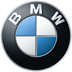 Storia	Per ragioni di tempo, la carrozzeria di due delle tre BMW 328 Roadster che dovevano presentarsi alla partenza del “1° Gran Premio Brescia delle Mille Miglia” nel 1940 non fu realizzata a Monaco, ma dalla Touring di Milano, su progetto BMW. Come nel caso della BMW 328 Coupé, questa carrozzeria estremamente aerodinamica e leggera vantava  un telaio a griglia e scocca in alluminio. Nel 1940, il team formato da Willy Briem e Uli Richter conquistò, alla guida di questa vettura, un eccellente quinto posto nella classifica generale della “Mille Miglia”, contribuendo in modo sostanziale alla conquista da parte di BMW del premio a squadre.Periodo	di fabbricazione	1940Piloti	Willy Briem, Uli RichterDati tecnici	Motore	6 cilindri in linea
__________________________________________________________	Cilindrata	1.971 cc
__________________________________________________________	Alesaggio x corsa	66 x 96 mm
__________________________________________________________	Potenza	136 CV a 5.750 giri/min
__________________________________________________________	Cambio	Quattro marce + R
__________________________________________________________	Freni	A tamburo Alfin, piastre di fissaggio al
	magnesio ventilate
__________________________________________________________	Peso	700 kg
__________________________________________________________	Velocità massima	200 km/h